
УРОК №29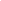 1. КОМПЛЕКС ОБЩЕРАЗВИВАЮЩИХ УПРАЖНЕНИЙ 2.Плавательные упражнения (лежа на полу, на груди):«звезда»«стрела»Каждое упр. удерживаем 5-8 сек. Выполняем поочередно 3 раза.Рекомендуем выполнять упражнения между письменными д/з.2-3 фото или видео до 29.04.2020.  высылать выполненные  домашние задания: everest.distant@yandex.ruСодержание Доз-каОМУ1.Ходьба на месте.1 мин.Можно добавить движения руками2.Ноги вместе, руки опущены. на счёт 1-делая вдох, поднять руки через стороны вверх; на счёт 2-на выдохе опустить.5-7 разВыполнять под счёт.  Вдох через нос, выдох через рот.3.Ноги вместе, на счёт 1-поднимаемся на носки, руки поднимаем вверх по кругу, вдох; на счёт 2-опускаемся, опускаем руки, выдох.6 разПод счёт, в среднем темпе4.Ноги на ширине плеч, руки на поясе, наклоны головой на счёт1-влево; на счёт 2-вернулись в И.П.; на счёт 3- вправо; на счёт 4- вернулись в И.П.6 разТемп средний5.Ноги на ширине плеч, на счёт 1-левую руку вверх, правую вниз; на счёт 1,2-наклон влево; на счёт 3-4 наклон влево.8 разВыполнять упражнение под счёт. Тянуться вперед-вверх.6.Ноги на ширине плеч, на счёт 1-руки перед собой; на счёт 2,3 рывки руками перед собой, вдох; на счёт 4 –вернулись в И.П. выдох.8 разТемп средний, руки прямые, в локтях не сгибать.7.Ноги на ширине плеч, наклоны туловища, на счёт1-2- вперёд;3-4–назад. 8 разНоги в коленях не сгибать8.Приседания10 разВыполнять упражнение самостоятельно10. Ходьба на месте с восстановлением дыхания.1 мин.Вдох через нос, выдох через рот.